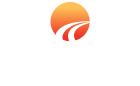 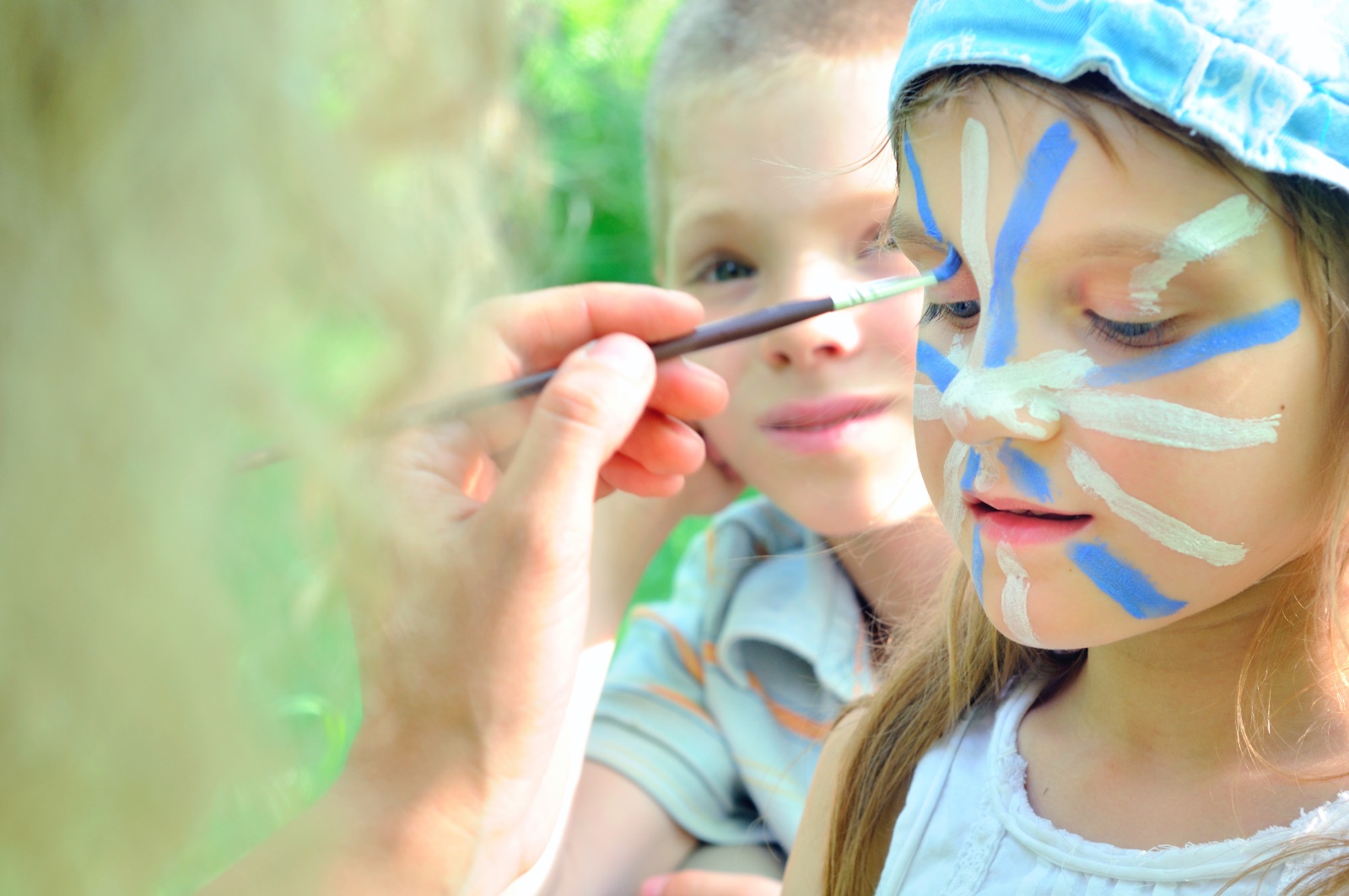 Summer School Holidays December 2018 – Jan 2019AT DISCOVERY PARKS – EDENReception Open 8am -8pm 7 days 27th Dec – 27th JanDATEBesides RUO Fundraising Day – Pancakes and Sausage Sizzle Profits will be donated to Variety The Children’s Charity.All events are weather depending. Please see notice board at reception for daily movie title.Book in at reception the day prior for kids club and roast beef roll night.